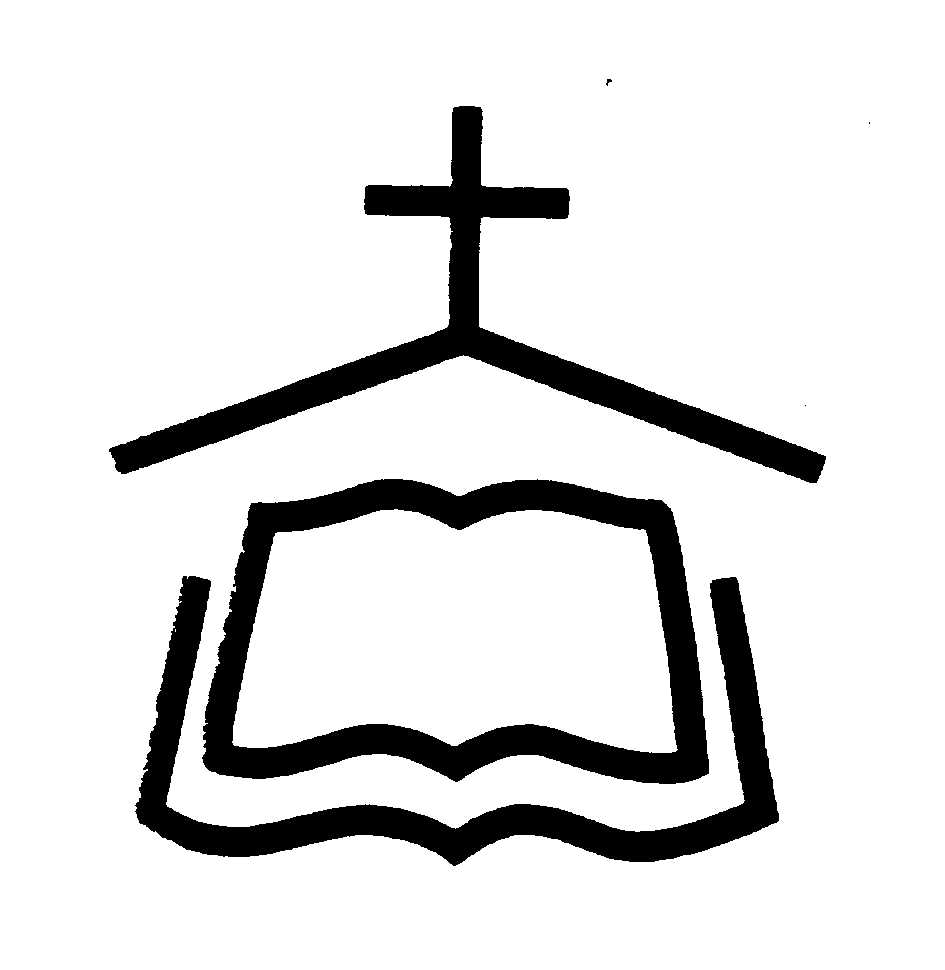   事奉同工  上主日人數及奉獻奉獻週間聚會經文選讀彼得前書1:15-1615那召你們的既是聖潔，你們在一切所行的事上也要聖潔。 16因為經上記著說：「你們要聖潔，因為我是聖潔的。」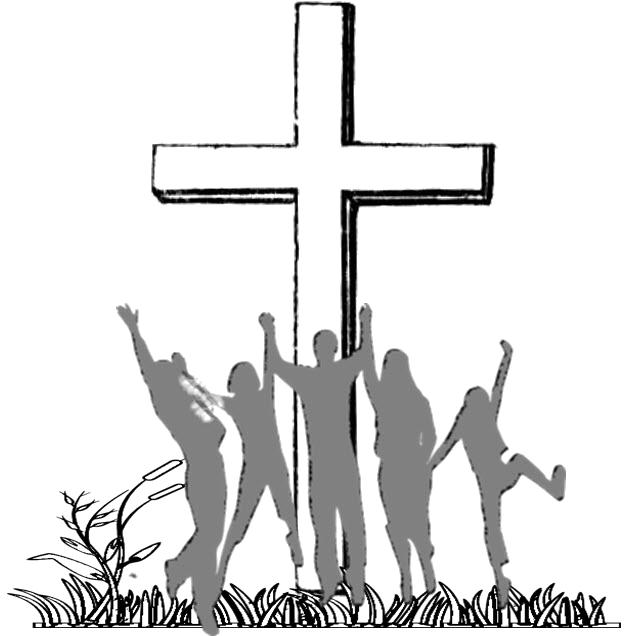 腓立比書4：4-7羅威爾華人聖經教會     Chinese Bible Church of Greater Lowell197 LittletonRd, Bldg B, Chelmsford, MA 01824Tel:(978)256-3889, (978)256-6276; Fax:(978)256-0056Website: www.cbcgl.orgE-mail:office@cbcgl.org“凡勞苦擔重擔的人,可以到我這裡來,我就使你們得安息”    馬太福音十一章28節“Come to me, all you who are weary andburdened, and I will give you rest. ”Matthew 11:2809/06/15本 主 日本 主 日下 主 日下 主 日09/06/15華語聯合崇拜華  語粵  語會前敬拜孫   川會前禱告華李兆生孔   暉施開華司        會李兆生孔   暉施開華領       詩語李兆生凌麗娜施開華司        琴劉憶慧雲啟德翻       譯退张   彬招       待张怀强吳永強修鲍   玮李秀娟周祥玉會李淑华新人招待施開華王若彤胡淑蓮接        待施開華陳世冠胡淑蓮音        響韩庆昇韩庆昇黃永輝彭睿勤清       潔育嬰室 史自勤   黄俊伟   王学锐 史自勤   黄俊伟   王学锐 王巍青    曹    珊     李秀云 王巍青    曹    珊     李秀云主 日 聯 合 聖 餐 崇 拜主 日 聯 合 聖 餐 崇 拜主 日 聯 合 聖 餐 崇 拜主 日 聯 合 聖 餐 崇 拜主 日 聯 合 聖 餐 崇 拜聖       餐陳錦儀牧師陳錦儀牧師陳錦儀牧師陳錦儀牧師禱  告  會陳錦儀牧師陳錦儀牧師陳錦儀牧師陳錦儀牧師聖餐招待施開華  孔    暉    叶    伟施開華  孔    暉    叶    伟施開華  孔    暉    叶    伟施開華  孔    暉    叶    伟鮮花奉獻高伟光    林雅珠高伟光    林雅珠高伟光    林雅珠高伟光    林雅珠華語Mandarin212常費General Fund  $   7,897.00粵語Cantonese212宣道Mission Fund      $   1,500.00  英語English116慈惠基金兒童Children50代轉External Transfer嬰兒Infants5青少年短宣  $        120.00特別收入特別基金總計Total383總計Total   $    9,517.00經常 費上週奉獻       $         7,897.00經常 費累積奉獻       $     375,783.32宣 教 基 金累積奉獻       $       47,829.00宣 教 基 金奉獻目標       $     100,000.00課程名稱語言教師教室新約信息(上)國吳榮滁牧師 (網路)沈祖源老師信仰造就班(受洗班)國鍾興政牧師
陳侶君師母研讀路加福音國李元雄長老
許基康長老家就是天堂國吳呂素琴師母从保罗书信看宣教國謝穎剛長老Parent & Youth: Growing Together in the Lord國青少年家長A223禱告會主日：9:15am~9:45am禱告會週三：7:45pm~9:00pm團契小組週五：7:30pm~9:30pm團契小組華語團契粵語團契青少年LYF 兒童AWANA 嬰兒照顧以斯帖姊妹團契週三：10:00am~12:00pm目前暂停9月16日恢复聚会晨光長者團契週三：10:00am~12:00pm目前暂停9月16日恢复聚会主日崇拜SundayWorship華語粵語英語  Mandarin    Cantonese    English10:00am主日學SundaySchool華語粵語英語 Mandarin    Cantonese     English11:30am